К.Д.Ушинський  писав, що гра сприяє всебічному розвитку дитини, розвитку її розумових здібностей, творчого мислення, у грі виховуються такі моральні якості, як дисциплінованість, товариськість, стриманість, а В.О.Сухомлинський зазначав, що гра – один із шляхів виховання та підтримання інтересу молодших школярів до знань. Найбільше в житті діти люблять гратися. В початковій школі ми навчаємо дітей у грі. «Дидактична гра» сприяє засвоєнню, поглибленню і закріпленню навчального матеріалу в ГПД та є засобом загального розвитку особистості, а також сприяють удосконаленню знань, умінь та навичок учнів, сприяють сформованості читацької активності. Навчальна гра – це гра, де ігровий процес супроводжується засвоєнням гравцями змісту навчання. Це - гра за змістом, навчання за формою. Гра допомагає тоді, коли дитині важко дається навчальний матеріал, допомагає переборювати труднощі у засвоєнні навчального матеріалу. А тому впроваджуючи дидактичні ігри в ГПД, я визначаю місце дидактичних ігор та ігрових ситуацій у системі інших видів діяльності; використовую їх на різних етапах закріплення різноманітного за характером навчального матеріалу; використовую методики проведення дидактичних ігор з урахуванням дидактичної мети заняття та рівня підготовленості учнів; формулюю вимоги до змісту ігрової діяльності у світлі ідей розвивального навчання; продумую способи стимулювання учнів, заохочення в процесі гри тих, хто найбільше відзначився, а також для підбадьорення відстаючих. Використовуючи гру, я організовую, розвиваю учнів, розширюю їхні пізнавальні можливості, виховую особистість. Я вважаю, що гра та ігрові прийоми посідають важливе місце в освітньому процесі учнів початкової школи, адже становлення і розвиток їхньої навчальної діяльності відбувається у період ще слабких довільних процесів: уваги, сприймання, пам'яті тощо. Деякий програмовий матеріал потребує від дитини значних вольових зусиль та багаторазового виконання різних варіантів вправ для його засвоєння. Саме тоді, запобігаючи перевантаженню психіки дитини, я  застосовую дидактичну гру, яка допомагає реалізувати навчальну мету значно швидше, ніж будь-який педагогічний засіб. Гра дає мені змогу здійснювати управління розумовими здібностями учнів та їхнім розвитком; формувати цінні риси особистостей і взаємини дітей у доступній і привабливій для них ігровій формі. Я в доступній формі доводжу до свідомості дитини необхідний теоретичний матеріал. Дітям допомагають малюнки, цікаві порівняння: порівнюючи один предмет (чи поняття) з іншим, ми краще розуміємо (засвоюємо) його. Під час проведення нестандартних занять: аукціон знань, заняття – казка, сприяю активізації пізнавальної діяльності учнів. На таких заняттях формую і закріплюю у дітей властивості, вміння, здібності, необхідні їм для виконання соціальних, професійних, творчих функцій у майбутньому. Готуючись до занять, підбираю дидактичні ігри з урахуванням матеріалу, вивченого на уроках. Враховую загальноприйняту класифікацію ігор та класифікацію українських народних ігор. Звертаю увагу на характер використаного матеріалу.На заняттях в групі подовженого дня я часто використовую такі дидактичні ігри:І. В період вивчення теми «Знак м’якшення. Позначення м’якості приголосних на письмі знаком м’якшення», на заняттях в ГПД виконуємо  гру «Впиши букви». Вихователь ГПД дає кожній дитині (або може бути робота в парі чи у групі по 2 – 3 учні) завдання, де треба вписати букви в пусті клітинки  так, щоб вийшли слова зі знаком м’якшення. До  кожного завдання є малюнок або фото того предмета, назву якого дитина повинна записати:1.Встав букву, щоб у першому рядку вийшла назва свійської тварини.У другому і третьому рядках – назви диких тварин.У четвертому – назва шкідливої комахи. У п’ятому – назва речовини, яку додають у їжу.КІНЬ, ЛОСЬ, ЛАНЬ, МІЛЬ, СІЛЬ.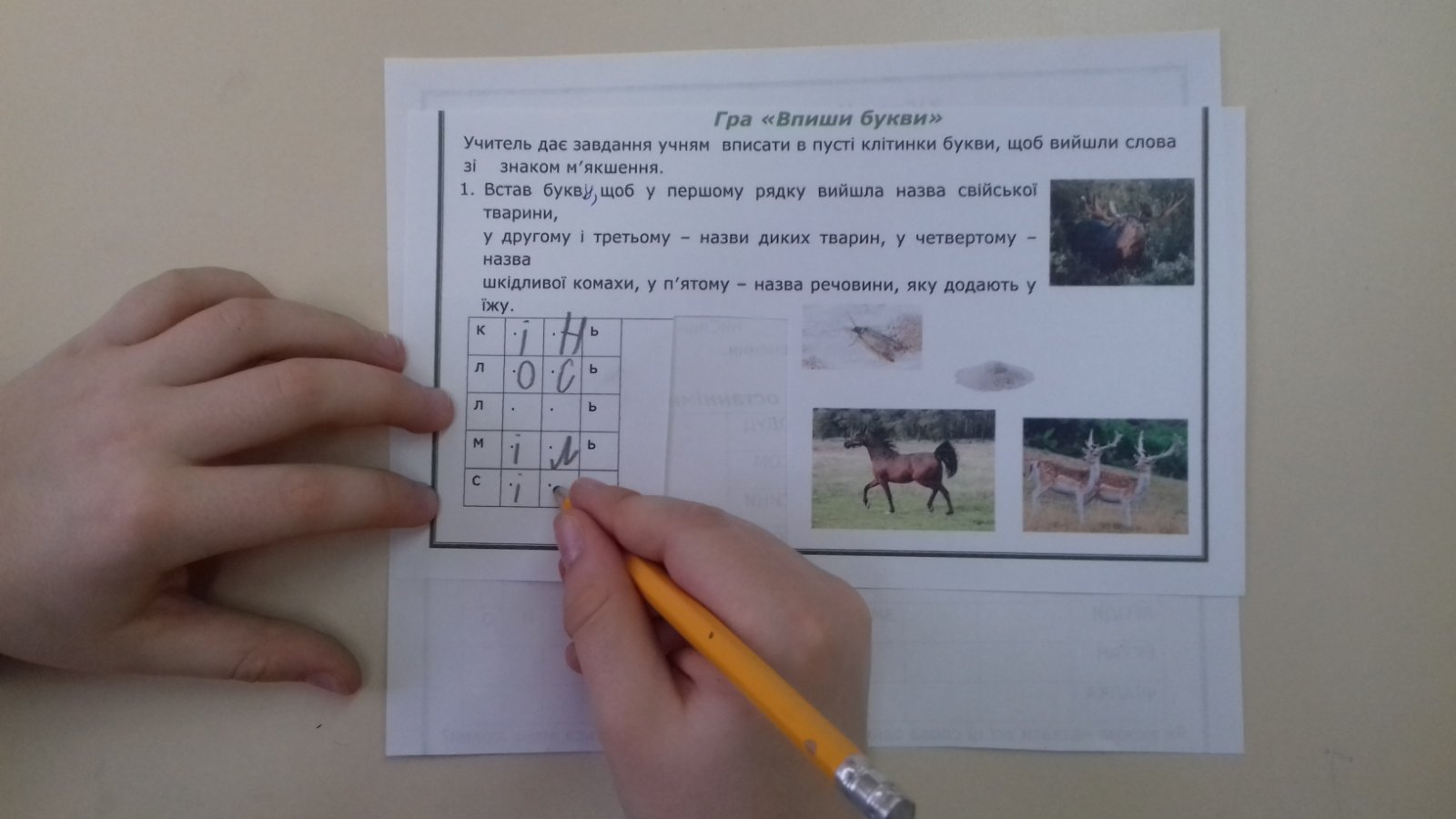 ІІ. Під час вивчення на уроках теми  «Велика буква в іменах, прізвищах, по батькові»,  пропоную дітям на заняттях в ГПД виконати  гру «Склади слово за останніми буквами слів  кожного стовпчика»:Катерина, Олена, Петро, Андрій, Дмитро.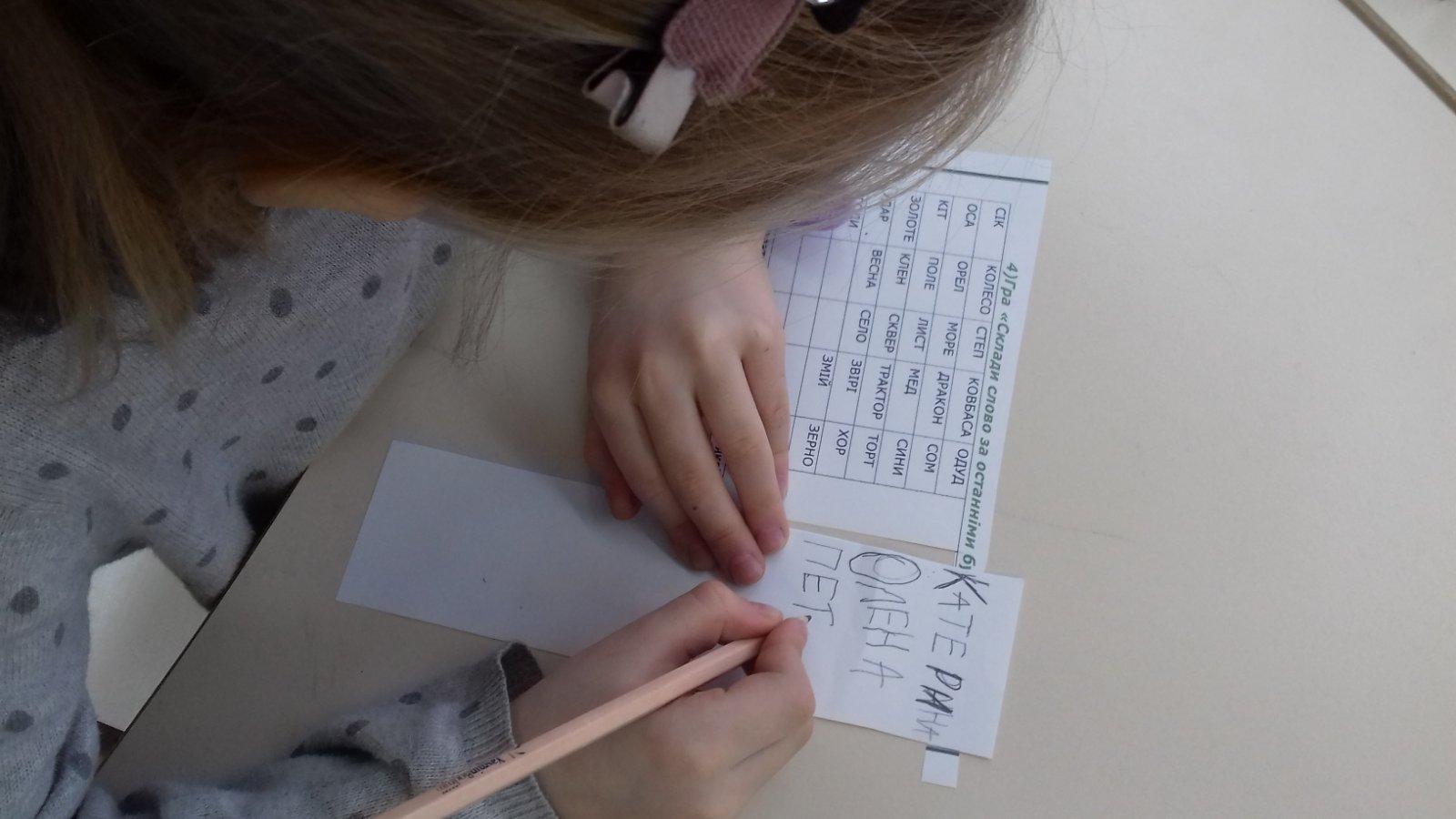 ІІІ. В період вивчення теми «Звуки і  букви. Поділ слів на склади», пропоную на заняттях в ГПД виконати гру «Збери врожай!» Дітям подано завдання, надруковане на листочку, на якому є вірш та малюнки овочів, які діти повинні «зібрати», два кошики.Починаємо гру з вірша-зачину:Ходить сонях долом, долом.Зелен-полем ходить соняхЗ парасолем.А за соняхом рядочком:Морква, дині, огірочки,Буряки, горох, квасоля, -  Все квітує серед поля. – Що виросло на полі? Як назвати ці предмети одним словом?Вам треба овочі зібрати в два кошики: У перший кошик збираємо овочі, назва яких складається з двох складів, а в другий – із трьох складів.Яке слово не потрапило в жоден мішечок? Чому? Слово «буряки» змініть так, щоб воно складалося із двох складів, а слово «огірочки» – із трьох.Скільки приголосних звуків у словах «морква», «квасоля»?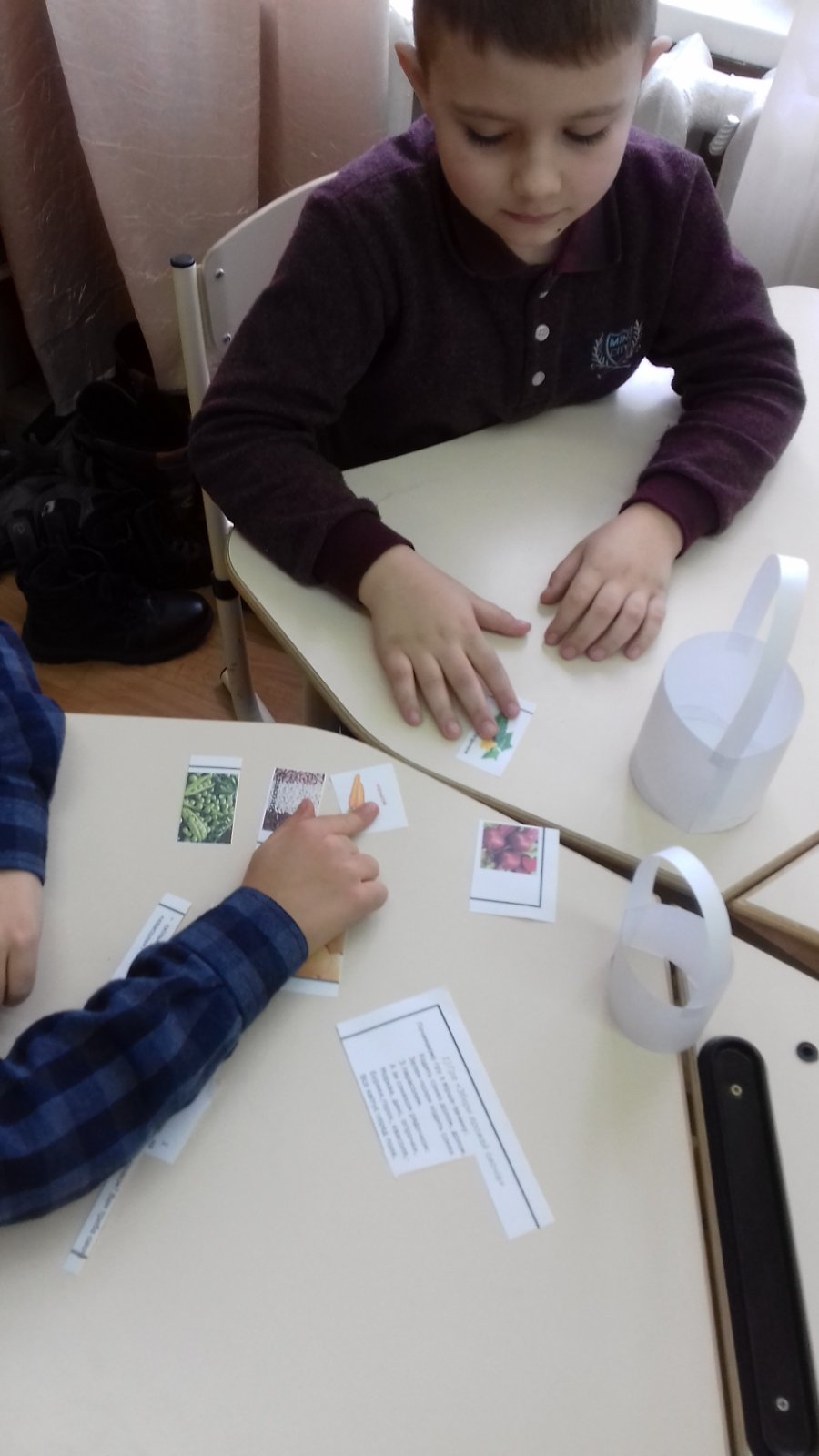 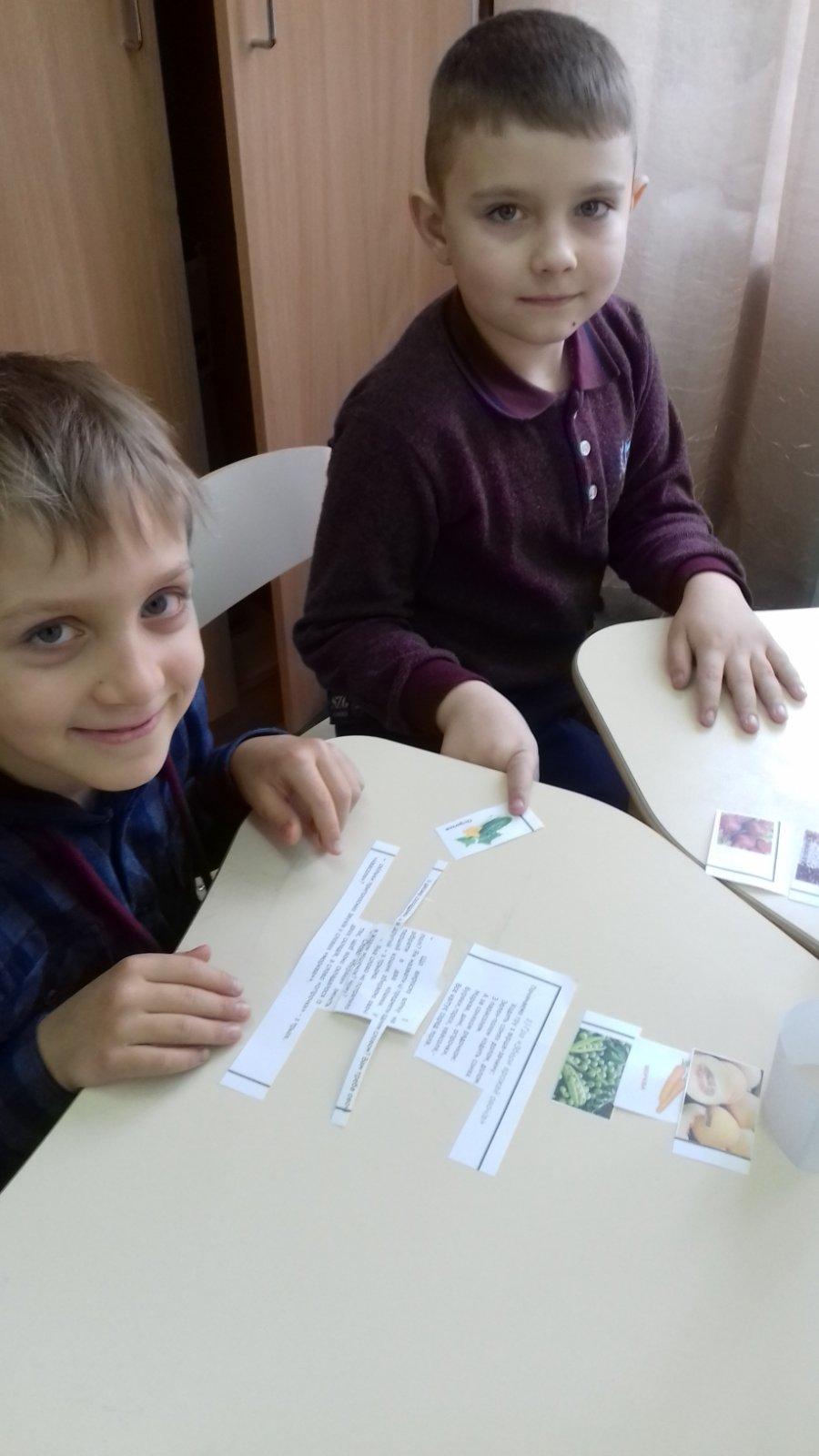 К · ·ЬЛ · ·ЬЛ · ·ЬМ · ·ЬС · ·ЬСІККОЛЕСОСТЕПКОВБАСАОДУДОСАОРЕЛМОРЕДРАКОНСОМКІТПОЛЕЛИСТМЕДСИНИЗОЛОТЕКЛЕНСКВЕРТРАКТОРТОРТУДАРВЕСНАСЕЛОЗВІРІХОРЯГОДИЗМІЙЗЕРНОСИНВОДА